Witam  Was na kolejnej  lekcji matematyki. 25 marca 2020r. (środa)Dziś zaczniemy od przypomnienia wzorów na pola i objętości kwadratu i prostokąta.Zacznij od obejrzenia filmów, które pomogą Ci przypomnieć sobie wzory na pole kwadratu i prostokąta oto  linki.https://www.youtube.com/watch?v=Sc63Y-BK8BYhttps://www.youtube.com/watch?v=b7npHmoV-AETeraz w zeszycie do matematyki (czystym) zapisz temat lekcji:Kwadrat i prostokąt – obliczanie pola i obwodu.Pod tematem lekcji narysuj kwadrat i prostokąt oraz zapisz na kolorowo wzory na pole 
i obwód każdej figury.Teraz wykonaj zadania 6,7, 8, 9 i 10 str. 106-108 w zeszycie ćwiczeń.Podpowiedź do zad. 9 i 10.Zadanie.Oblicz pole i obwód podanej figury.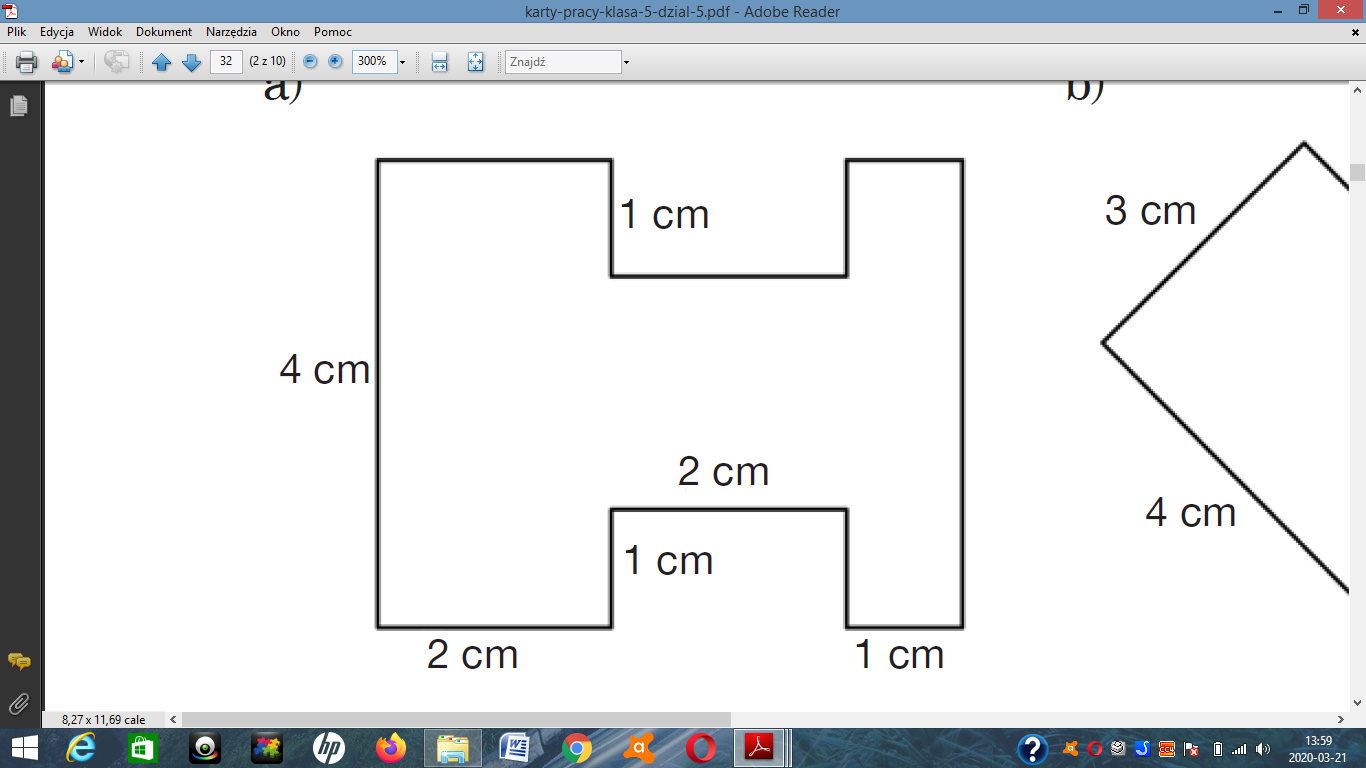 Obwód – dodajemy wszystkie bokiObwód = 4cm + 2cm + 1 cm + 2 cm + 1 cm + 1cm + 4cm + 1 cm + 1 cm +1 cm + 2cm +1cm = 21 cmPolePodziel figurę na prostokąt, aby powstały figury, których pole umiesz liczyć.Teraz policzymy pole każdej figuryPF1 = 4cm · 2cm = 8cm2PF2 = 2cm · 2cm = 4cm2PF3 = 4cm · 1cm = 4cm2P = PF1 + PF2 + PF3P = 8cm2 + 4cm2 + 4cm2 = 16cm2Dla chętnych!!!  (na tzw. „+”)  Zad. 11 str. 108 zeszyt ćwiczeń. Uwaga zadania na tzw. „+” zdjęcie lub skan możecie przesyłać na mojego e-maila.Na dziś kończymy!!!POWODZENIA!!!Uwaga: Przesyłam Wam mój e-mail:anatorska4@gmail.compiszcie do mnie jak macie pytania do lekcji. Przyślijcie mi swoje 
e- maile  do 27 marca 2020r. Wtedy będę mogła bezpośrednio do Was wysyłać karty pracy i dodatkowe objaśnienia do lekcji. Tylko wpiszcie kto jest właścicielem adresu.27 marca 2020r.Dzisiaj będziecie utrwalać wzory z poprzedniej lekcji rozwiązując zadania tekstowe. W zeszycie do matematyki dopisz numer i datę. Następnie wykonaj w zeszycie  do matematykizadania 4, 5, 8, 12, 16 i 17 str. 50 – 51 z podręcznika.Pamiętaj o rysunkach pomocniczych i odpowiedziach do zadań tekstowych.Podpowiedź do zad. 8 obejrzyj film na stronie:https://www.youtube.com/watch?v=p3KjrbQSRJ8Podpowiedź do zad. 16 i 17 obejrzyj film na stronie:https://www.youtube.com/watch?v=MJuIcd33FSEJeśli masz problem z którymś zadaniem napisz do mnie.Dla chętnych!!!  Praca z e-podręcznikiemhttps://epodreczniki.pl/a/obliczanie-pol-prostokatow-i-kwadratow/DnY0gjWNNDajecie radę?Pamiętajcie dbajcie o siebie i swoich bliskich!!!